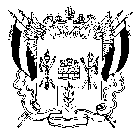 АДМИНИСТРАЦИЯ ВЕСЕЛОВСКОГО СЕЛЬСКОГО ПОСЕЛЕНИЯВЕСЕЛОВСКОГО РАЙОНА РОСТОВСКОЙ ОБЛАСТИПОСТАНОВЛЕНИЕ  30 декабря  2016 года                    № 405                                 п. Веселый     О внесении изменений в постановлениеАдминистрации Веселовского сельскогопоселения от 31.10.2013 года № 262«Об утверждении муниципальной программы
Веселовского сельского поселения «Благоустройство  территории Веселовского сельского поселения»          В соответствии с Федеральным законом  от 06.10.2003  №131 «Об общих принципах  организации  местного  самоуправления  в  Российской Федерации», руководствуясь статьей 179 Бюджетного кодекса Российской Федерации, Уставом Веселовского сельского поселения, в целях приведения муниципальных правовых актов в соответствие с действующим законодательством, ПОСТАНОВЛЯЕТ:1. Внести изменения в постановление Администрации Веселовского сельского поселения от 29.10.2013 года № 257 «Об утверждении муниципальной программы Веселовского сельского поселения «Благоустройство территории Веселовского сельского поселения», изложив его приложение в редакции, согласно приложению к настоящему постановлению.        2. Постановление вступает в силу со дня обнародования.3. Контроль за выполнением настоящего постановления оставляю за собой.Глава Веселовского сельского поселения                             А.Н.ИщенкоПриложение к постановлению АдминистрацииВеселовского сельского поселения от 30.12.2016г. № 405   ПАСПОРТмуниципальной программы  Весёловского сельского  поселения «Благоустройство территории Весёловского сельского поселения»Раздел 1. Характеристика проблем, на решение которых направлена ПрограммаРешение задач благоустройства населенных пунктов поселения необходимо проводить программно-целевым методом. Программа разработана на основании Федерального закона от 06 октября 2003 года № 131-ФЗ «Об общих принципах организации местного самоуправления в Российской Федерации» и конкретизирует целевые критерии развития благоустройства Весёловского сельского поселения на 2014 – 2020 годы.Повышение уровня качества проживания граждан является необходимым условием для стабилизации и подъема экономики поселения. Имеющиеся объекты благоустройства, расположенные на территории поселения, не вполне обеспечивают растущие потребности и не удовлетворяют современным требованиям, предъявляемым к их качеству, а уровень износа продолжает увеличиваться.Финансово-экономические механизмы, обеспечивающие восстановление, ремонт существующих объектов благоустройства, недостаточно эффективны, так как решение проблемы требует комплексного подхода.Без реализации неотложных мер по повышению уровня благоустройства территории нельзя добиться эффективного обслуживания экономики и населения, а также обеспечить в полной мере безопасность жизнедеятельности и охрану окружающей среды.Программа полностью соответствует приоритетам социально-экономического развития Весёловского сельского поселения на среднесрочную перспективу.Реализация Программы направлена на:- создание условий для улучшения качества жизни населения;- осуществление мероприятий по обеспечению безопасности жизнедеятельности и сохранения окружающей среды;- создание условий для преодоления социально-экономического отставания поселения от других муниципальных образований.Раздел 2. Цели, задачи и показатели (индикаторы), основные ожидаемые конечные результаты, сроки и этапы реализации муниципальной программыЦель: «Комплексное решение проблем благоустройства, обеспечение и улучшение внешнего вида территории Весёловского сельского поселения, способствующего комфортной жизнедеятельности»Для достижения цели необходимо решить следующие задачи: Организация освещения улиц до нормативных требований;Организация прочих мероприятий по благоустройству поселения, улучшение санитарно-эпидемиологического состояния территории;Повышение уровня благоустройства территории поселения;Рациональное и эффективное использование средств местного бюджета.К показателям (индикаторам) муниципальной программы относятся следующие:           -обеспеченность уличным освещением  -количество действующих светильников к общему количеству светильников Период реализации муниципальной программы - 2014-2020 годы. Этапы реализации муниципальной программы не выделяются.В результате реализации Программы к 2020 году ожидается достижение следующих показателей результативности:Задача 1: «Организация освещения улиц»:увеличение протяженности освещенных улиц и дорог;оснащение улиц указателями с названиями улиц и номерами домов.Задача 2: «Организация прочих мероприятий по благоустройству поселения»:	Организация проведения санитарно-технических мероприятий по обработке колодцев общего пользования;	Проведение организационно-хозяйственных мероприятий по сбору и вывозу несанкционированных свалок.Реализация мероприятий Программы предполагает достижение следующих результатов:- развитие положительных тенденций в создании благоприятной среды жизнедеятельности;- повышение степени удовлетворенности населения уровнем благоустройства;- улучшение технического состояния отдельных объектов благоустройства;- улучшение санитарного и экологического состояния населенных пунктов поселения;- повышение уровня эстетики поселения;- привлечение молодого поколения к участию по благоустройству населенных пунктов в поселении.Раздел 3. Обоснование выделения подпрограмм муниципальной программы, обобщенная характеристика основных мероприятийКомплексный характер целей и задач муниципальной программы обуславливает целесообразность использования программно-целевых методов управления для скоординированного достижения взаимосвязанных целей и решения соответствующих им задач как в целом по муниципальной программе, так и по ее отдельным подпрограммам.В состав муниципальной программы включены следующие подпрограммы:1. Подпрограмма № 1 «Организация освещения улиц»     В целях улучшения эстетического облика населенных пунктов, повышения качества наружного освещения необходимо своевременное выполнение мероприятий по содержанию и ремонту сетей уличного освещения.Общая протяженность сетей уличного освещения в поселении составляет .         В области организации освещения улиц имеются следующие основные проблемы:- изношенность линий уличного освещения; - недостаток уличного освещения в отдаленных населенных пунктах и на окраинах населенных пунктов; - повышенный расход электроэнергии в связи с большой мощностью ламп уличного освещения.Основной причиной данной проблемы является недостаток финансовых средств в бюджете поселения, отсутствие модернизации линий и оборудования  наружного освещения, остро стоит вопрос обустройства уличного освещения в отдаленных населенных пунктах.2     Подпрограмма № 2 «Благоустройство и озеленение территории поселения»      Площадь зеленых насаждений на территории Весёловского сельского поселения составляет - . Работы по уходу за насаждениями ведут подрядные организации.     Планируются мероприятия по принятию дополнительно в муниципальную собственность зеленых насаждений в п. Весёлый -1,5га.Состояние зеленых насаждений за последние годы на территории поселения ухудшилось,  значительная часть зеленых насаждений достигла состояния естественного старения (посадки 60-х годов), что требует особого ухода  либо замены новыми насаждениями, особенно в отдаленных населенных пунктах.	В области озеленения территории населенных пунктов  поселения в целом  можно выделить  следующие основные проблемы:        Посадка производится в основном   в п. Весёлый - высажены саженцы березы, сосны,  тополя. Разбиты клумбы для цветов. Во время субботников и акций в 2013году было высажено более 200 деревьев, однако процент приживаемости низкий.         Основные причины: отсутствие возможности по уходу за зелеными насаждениями в населенных пунктах х.Каракашев, х. Проциков, х. Верхний Хомутец, старовозрастность существующих зеленых насаждений и сокращение площади, используемой для создания новых зеленых насаждений. Для улучшения и поддержания состояния зеленых насаждений, устранения  аварийной ситуации, соответствия эксплуатационным требованиям, придания зеленым насаждениям  надлежащего декоративного облика требуется своевременное проведение работ по текущему содержанию зеленых насаждений на территории поселения. Особое внимание следует уделять восстановлению зеленого фонда путем  планомерной замены старовозрастных и аварийных насаждений, используя крупномерный посадочный материал саженцев деревьев ценных пород и декоративных кустарников.   3.     Подпрограмма № 3 «Прочие мероприятия по благоустройству поселения»Основная причина – захламление путем несанкционированной выгрузки бытовых и строительных отходов населением. В настоящее время уделяется недостаточное внимание решению данной проблемы, работы по ликвидации несанкционированных свалок на территории поселения проводилось недостаточно в связи с отсутствием финансирования данных мероприятий. Трудно решается данный вопрос особенно в удаленных населенных пунктах поселения.                    Раздел 4. Информация по ресурсному обеспечениюмуниципальной программыИсточниками финансирования муниципальной программы являются средства бюджета Весёловского сельского поселения  Весёловского  района.Общий объем финансирования за счет средств местного бюджета составляет –  36904,9 тыс. рублей, в том числе по годам:2014 год -  6497,7 тыс. рублей 2015 год -  6716,1тыс. рублей 2016год  -   7556,2тыс. рублей2017год  -   6867,0тыс. рублей2018год  -   4639,8тыс. рублей2019год  -   4628,1тыс. рублей 2020год  -   тыс. рублей Объем финансирования муниципальной программы подлежит ежегодному уточнению.Средства местного бюджета, объемы финансирования и направления мероприятий муниципальной программы выделяются в рамках муниципальной программы.Информация о расходах местного бюджета  на реализацию муниципальной программы приведена в приложении № 1 к муниципальной программе.Раздел 5.Порядок взаимодействия ответственных исполнителей и участников программыОтветственный исполнитель программы:обеспечивает разработку программы, внесение в установленном порядке проекта постановления Администрации Весёловского сельского поселения об утверждении программы Администрацией Весёловского сельского поселения;формирует в соответствии с методическими рекомендациями структуру программы, а также перечень участников программы;организует реализацию программы, вносит предложения Главе Весёловского сельского поселения об изменениях в программу и несет ответственность за достижение целевых индикаторов и показателей программы, а также конечных результатов ее реализации;подготавливает отчеты об исполнении плана реализации (с учетом информации, представленной участниками программы) и вносит их на рассмотрение Главе Весёловского сельского поселения;подготавливает отчет о реализации программы по итогам года, согласовывает и вносит на рассмотрение Главе Весёловского сельского поселения проект постановления Администрации  Весёловского сельского поселения об утверждении отчета в соответствии с регламентом Администрации  Весёловского сельского поселения.Участник программы:осуществляет реализацию основного мероприятия подпрограммы муниципальной программы, в рамках своей компетенции;представляет ответственному исполнителю предложения при разработке программы в части основного мероприятия подпрограммы, входящих в состав программы, в реализации которых предполагается его участие;	представляет ежеквартально, до 5-го числа месяца, следующего за отчетным периодом, ответственному исполнителю информацию, необходимую для подготовки отчета об исполнении плана реализации и отчета о реализации программы по итогам полугодия и 9 месяцев;представляет в срок до 1 февраля года, следующего за отчетным, ответственному исполнителю информацию, необходимую для подготовки годового отчета о реализации программы;Раздел 6.  Подпрограмма № 1 «Организация освещения улиц»6.1.Паспорт подпрограммы              Подпрограмма № 1 «Организация освещения улиц»                                      муниципальной программы            «Благоустройство территории Весёловского сельского поселения»         Раздел 6.2. Цели, задачи и показатели (индикаторы), основные ожидаемые              конечные результаты, сроки и этапы реализации подпрограммыЦелью подпрограммы является  содержание сетей уличного освещения.Для достижения целей подпрограммы необходимо решение следующих задач:          - увеличение уровня содержания сетей уличного освещения;Целевой показатель (индикатор). Оснащение сетью наружного освещения всей территории поселения. Восстановление имеющегося освещения, его реконструкции и строительство.Подпрограмма будет реализовываться в период 2014 - 2020 годы. Реализация подпрограммы должна привести к созданию комфортной среды обитания и жизнедеятельности населения Весёловского сельского поселения.В результате реализации подпрограммы к 2020 году должен сложиться качественно новый уровень состояния сетей уличного освещения.             Раздел 6.3. Информация по ресурсному обеспечению подпрограммы Источниками финансирования подпрограммы являются средства  бюджета Весёловского сельского поселения Весёловского района.Объем ассигнований бюджета подпрограммы 2014-2020 годы 15240,9  тыс. рублей, в том числе: 2014 год – 2116,8 тыс. рублей;2015 год – 2209,7 тыс. рублей;2016 год – 2662,2 тыс. рублей;2017 год – 2608,9 тыс. рублей;2018 год – 2749,8 тыс. рублей;2019 год – 2892,7 тыс. рублей;2020 год –  тыс. рублей.Объем финансирования подпрограммы подлежит ежегодному уточнению.Средства местного бюджета, объемы финансирования и направления мероприятий подпрограммы выделяются в рамках муниципальных программ.Распределение бюджетных ассигнований между мероприятиями осуществляется с учетом целей и задач подпрограммы.Информация о расходах бюджета Весёловского сельского поселения Весёловского района на реализацию подпрограммы приведена в приложении № 1 к программе.                                        Раздел 7.    Подпрограмма № 2 «Благоустройство и озеленение территории поселения»7.1.Паспорт подпрограммы  № 2   «Благоустройство и озеленение территории поселения»                                           муниципальной программы            «Благоустройство территории Весёловского сельского поселения»         Раздел 7.2. Цели, задачи и показатели (индикаторы), основные ожидаемые              конечные результаты, сроки и этапы реализации подпрограммыЦелью подпрограммы является:-Увеличение площади благоустроенных зелёных насаждений в поселении; -Создание зелёных зон для отдыха граждан;-Предотвращение сокращения зелёных насаждений -Увеличение количества высаживаемых деревьев Для достижения целей подпрограммы необходимо решение следующих задач: -  увеличение количества высаживаемых деревьев;  - необходим систематический уход за существующими насаждениями.;Целевой показатель (индикатор): увеличение количества высаживаемых деревьев Подпрограмма будет реализовываться в период 2014 - 2020 годы. Реализация подпрограммы должна привести к созданию комфортной среды обитания и жизнедеятельности населения Весёловского сельского поселения.В результате реализации подпрограммы к 2020 году должен сложиться качественно новый уровень состояния зеленых насаждений.             Раздел 7.3. Информация по ресурсному обеспечению подпрограммы Источниками финансирования подпрограммы являются средства  бюджета Весёловского сельского поселения сельского поселения Весёловского района.Объем ассигнований бюджета подпрограммы 2014-2020 годы 348,2  тыс. рублей, в том числе: 2014 год – 36,0 тыс. рублей;2015 год – 0,0 тыс. рублей;2016 год – 0,0 тыс. рублей;2017 год – 100,0 тыс. рублей;2018 год – 104,0 тыс. рублей;2019 год – 108,2 тыс. рублей;2020 год – тыс. рублей Объем финансирования подпрограммы подлежит ежегодному уточнению.Средства местного бюджета, объемы финансирования и направления мероприятий подпрограммы выделяются в рамках муниципальных программ.Распределение бюджетных ассигнований между мероприятиями осуществляется с учетом целей и задач подпрограммы.Информация о расходах бюджета Весёловского сельского поселения Весёловского района на реализацию подпрограммы приведена в приложении № 1 к программе.                                          Раздел 8.    Подпрограмма № 3 «Прочие мероприятия по благоустройству поселения»8.1.Паспорт подпрограммы  № 3 «Прочие мероприятия по благоустройству поселения»                                           муниципальной программы            «Благоустройство территории Веселовского  сельского поселения»         Раздел 8.2. Цели, задачи и показатели (индикаторы), основные ожидаемые              конечные результаты, сроки и этапы реализации подпрограммыЦелью подпрограммы является:Улучшение технического состояния отдельных объектов благоустройстваДля достижения целей подпрограммы необходимо решение следующих задач:-организация проведения санитарно-технических мероприятий по обработке колодцев общего пользования;-организация текущего ремонта памятников Боевой Славы;-проведение организационно-хозяйственных мероприятий по сбору и вывозу несанкционированных свалок;Целевой показатель (индикатор): Организация прочих мероприятий по благоустройству поселения, улучшение санитарно-эпидемиологического состояния территории; повышение уровня благоустройства территории поселения;Подпрограмма будет реализовываться в период 2014 - 2020 годы. Реализация подпрограммы должна привести к созданию комфортной среды обитания и жизнедеятельности населения Веселовского сельского поселения.В результате реализации подпрограммы к 2020 году должен сложиться качественно новый уровень состояния территории поселения.             Раздел 8.3. Информация по ресурсному обеспечению подпрограммы Источниками финансирования подпрограммы являются средства  бюджета Веселовского сельского поселения Веселовского района.Объем ассигнований бюджета подпрограммы 2014-2020 годы 21316,6 тыс. рублей, в том числе: 2014 год –4344,9 тыс. рублей;2015 год – 4506,4тыс. рублей;2016 год – 4894,0тыс. рублей;2017 год – 4158,1тыс. рублей;2018 год – 1786,0тыс. рублей;2019 год – 1627,2 тыс. рублей;2020 год – 0,0 тыс. рублей.          Объем финансирования подпрограммы подлежит ежегодному уточнению.Средства местного бюджета, объемы финансирования и направления мероприятий подпрограммы выделяются в рамках муниципальных программ.Распределение бюджетных ассигнований между мероприятиями осуществляется с учетом целей и задач подпрограммы.Информация о расходах бюджета Весёловского сельского поселения Весёловского района на реализацию подпрограммы приведена в приложении № 1 к программе.Приложение № 1к муниципальной программе Весёловского сельского поселения  «Благоустройство территории Весёловского сельского поселения»Расходы  бюджета Весёловского сельского поселения Весёловского района на реализацию муниципальной программы                                                                                                                                                                                                                          Приложение №2                                                                                                                                  к Муниципальной целевой Программе  «Благоустройство Веселовского сельского поселения»                                                                          Объемы финансирования Программы                                                                                                                      Приложение № 3к муниципальной программе  «Благоустройство Веселовского сельского поселения»СВЕДЕНИЯ о показателях (индикаторах) муниципальной программы, подпрограмм муниципальной программы и их значенияПриложение № 4к муниципальной программе  «Благоустройство Веселовского сельского поселения»ПЕРЕЧЕНЬподпрограмм, основных мероприятий муниципальной программыОтветственный исполнительпрограммыАдминистрация  Весёловского сельского поселенияСоисполнители программыотсутствуютУчастники программыАдминистрация   Веселовского сельского поселенияПодпрограммы программыподпрограмма № 1 «Организация освещения улиц»;подпрограмма № 2 «Благоустройство и озеленение территории поселения»;подпрограмма № 3 «Прочие мероприятия по благоустройству поселения».Программно-целевые инструментыПрограммыОтсутствуютОсновная цель ПрограммыКомплексное решение проблем благоустройства, обеспечение и улучшение внешнего вида территории Весёловского сельского поселения, способствующего комфортной жизнедеятельностиОсновные задачи ПрограммыОрганизация освещения улиц, организация благоустройства и озеленения территории поселения, организация прочих мероприятий по благоустройству поселения, содержание мест захоронения. Срок реализации Программы 2014-2020 годыИсточник финансирования ПрограммыСредства бюджета Весёловского сельского поселения Весёловского районаОбъем финансированияОбщий объем финансирования за счет средств местного бюджета составляет –  36904,9 тыс. рублей, в том числе по годам:2014 год -  6497,7 тыс. рублей 2015 год -  6716,1тыс. рублей 2016год  -   7556,2тыс. рублей2017год  -   6867,0тыс. рублей2018год  -   4639,8тыс. рублей2019год  -   4628,1тыс. рублей2020год  -   тыс. рублейЦелевые индикаторы  и показатели-общая площадь зеленых насаждений в расчете на одного жителя;-обеспеченность уличным освещением;-количество действующих светильников к общему количеству светильников;-количество посаженных саженцев;Ожидаемые и конечные результаты  реализации ПрограммыПовышение уровня благоустройства территории Весёловского сельского поселения:-увеличение уровня содержания сетей уличного освещения;-увеличение уровня озеленения территории поселения;-соблюдение санитарных норм и правил по содержанию колодцев общего пользования;- увеличение количества мест массового отдыха;Развитие положительных тенденций в создании благоприятной среды жизнедеятельности;Повышение степени удовлетворенности населения уровнем благоустройства;Улучшение санитарного и экологического состояния населенных пунктов;Привлечение молодого поколения к участию по благоустройству населенных пунктов.Наименование подпрограммыПодпрограмма «Организация освещения улиц»Ответственный исполнитель подпрограммыАдминистрация Весёловского сельского поселенияСоисполнители подпрограммыотсутствуютУчастники муниципальной подпрограммыАдминистрация Весёловского сельского поселения Программно-целевые инструменты подпрограммы отсутствуютЦели подпрограммы Содержание сетей уличного освещенияЗадачи муниципальной программы Увеличение уровня содержания сетей уличного освещенияЦелевые индикаторы и показатели подпрограммы количество действующих светильников к общему количеству светильниковЭтапы и сроки реализации подпрограммы 2014 – 2020 годы;этапы реализации подпрограммы не выделяютсяРесурсное обеспечение подпрограммы Объем ассигнований бюджета подпрограммы 2014-2020 годы 15240,1  тыс. рублей, в том числе: 2014 год – 2116,8 тыс. рублей;2015 год – 2209,7 тыс. рублей;2016 год – 2662,2 тыс. рублей;2017 год – 2608,9 тыс. рублей;2018 год – 2749,8 тыс. рублей;2019 год – 2892,7 тыс. рублей;2020 год –  тыс. рублей.Ожидаемые результаты реализации подпрограммы Увеличение протяженности сетей уличного освещениеНаименование подпрограммыПодпрограмма «Благоустройство и озеленение территории поселения»Ответственный исполнитель подпрограммыАдминистрация Весёловского сельского поселенияСоисполнители подпрограммыотсутствуютУчастники муниципальной подпрограммыАдминистрация Весёловского сельского поселения Программно-целевые инструменты подпрограммы отсутствуютЦели подпрограммы -Увеличение площади благоустроенных зелёных насаждений в поселении; -Создание зелёных зон для отдыха граждан;-Предотвращение сокращения зелёных насаждений -Увеличение количества высаживаемых деревьевЗадачи муниципальной программы Увеличение площади благоустроенных зелёных насаждений в поселении; Целевые индикаторы и показатели подпрограммы Увеличение количества высаживаемых деревьев Этапы и сроки реализации подпрограммы 2014 – 2020 годы;этапы реализации подпрограммы не выделяютсяРесурсное обеспечение подпрограммы Объем ассигнований бюджета подпрограммы 2014-2020 годы 348,2  тыс. рублей, в том числе: 2014 год – 36,0 тыс. рублей;2015 год – 0,0 тыс. рублей;2016 год – 0,0 тыс. рублей;2017 год – 100,0 тыс. рублей;2018 год – 104,0 тыс. рублей;2019 год – 108,2 тыс. рублей;2020 год – тыс. рублей.Ожидаемые результаты реализации подпрограммы Предотвращение сокращения зелёных насаждений Наименование подпрограммы «Прочие мероприятия по благоустройству поселения»Ответственный исполнитель подпрограммыАдминистрация  Веселовского сельского поселенияСоисполнители подпрограммыотсутствуютУчастники муниципальной подпрограммыАдминистрация Весёловского сельского поселения Программно-целевые инструменты подпрограммы отсутствуютЦели подпрограммы Улучшение технического состояния отдельных объектов благоустройстваЗадачи муниципальной программы Мероприятия по текущему ремонту памятников Боевой Славы;Проведение организационно-хозяйственных мероприятий по сбору и вывозу несанкционированных свалок;Целевые индикаторы и показатели подпрограммы Организация прочих мероприятий по благоустройству поселения, улучшение санитарно-эпидемиологического состояния территории;Повышение уровня благоустройства территории поселения.Этапы и сроки реализации подпрограммы 2014 – 2020 годы;этапы реализации подпрограммы не выделяютсяРесурсное обеспечение подпрограммы Объем ассигнований бюджета подпрограммы 2014-2020 годы 21316,6 тыс. рублей, в том числе: 2014 год –4344,9 тыс. рублей;2015 год – 4506,4тыс. рублей;2016 год – 4894,0тыс. рублей;2017 год – 4158,1тыс. рублей;2018 год – 1786,0тыс. рублей;2019 год – 1627,2 тыс. рублей;2020 год –            тыс. рублей.Ожидаемые результаты реализации подпрограммы Улучшение технического состояния объектов благоустройствастатусНаименование  муниципальной программы, подпрограммы,мероприятийОтветственный исполнитель,  соисполнителиОценка расходов, (тыс. рублей), годыОценка расходов, (тыс. рублей), годыОценка расходов, (тыс. рублей), годыОценка расходов, (тыс. рублей), годыОценка расходов, (тыс. рублей), годыОценка расходов, (тыс. рублей), годыОценка расходов, (тыс. рублей), годыОценка расходов, (тыс. рублей), годыстатусНаименование  муниципальной программы, подпрограммы,мероприятийОтветственный исполнитель,  соисполнителиВСЕГО2014 год2015 год2016 год2017 год2018 год2019 год2020 год1234567891011Муниципальная программаБлагоустройство территории Весёловского сельского поселенияАдминистрация Весёловского сельского поселения36904,96497,76716,17556,268674639,84628,1Подпрограмма 1Организация освещения улиц Администрация Весёловского сельского поселения15240,12116,82209,72662,22608,92749,82892,7Подпрограмма 2Благоустройство и озеленение территории поселенияАдминистрация Весёловского сельского поселения348,2  36,00,00,0100104,0108,2Подпрограмма 3Прочие мероприятия по благоустройству поселенияАдминистрация Весёловского сельского поселения21316,6 4344,94506,44894,04158,11786,01627,2    №п/п                      Программа «Благоустройство Веселовского сельского поселения»                      Объем финансирования	( тыс.руб.)                     Объем финансирования	( тыс.руб.)                     Объем финансирования	( тыс.руб.)                     Объем финансирования	( тыс.руб.)                     Объем финансирования	( тыс.руб.)                     Объем финансирования	( тыс.руб.)                     Объем финансирования	( тыс.руб.)                     Объем финансирования	( тыс.руб.)    №п/п                      Программа «Благоустройство Веселовского сельского поселения» Всего:2014   год2015   год2016    год2017 год2018 год2019 год2020 год1.Организация освещения улиц15240,12116,82209,72662,22608,92749,82892,71.1.В т.ч. оплата за потребленную электроэнергию1.2.Содержание сетей уличного освещения1.3Регистрация права муниципальной собственности2.Благоустройство и озеленение348,236,00,00,0100,0104,0108,23.Прочие мероприятия по благоустройству21316,64344,94506,44894,04158,11786,01627,23.1Содержание мест захоронения3.2Санитарная уборка3.3 Приобретение контейнеров для мусора3.4Обустройство пляжа3.5Приобретение в муниципальную собственность земельного участка для размещения общественного кладбищаВсего:Всего:36904,96497,76716,17556,26867,04639,84628,1№ п/пПоказатель (индикатор) (наименование)ед.  изм.Значение показателяЗначение показателяЗначение показателяЗначение показателяЗначение показателяЗначение показателяЗначение показателяЗначение показателяЗначение показателя№ п/пПоказатель (индикатор) (наименование)ед.  изм..........1233456789101111121212муниципальная программа  «Благоустройство Веселовского сельского поселения»муниципальная программа  «Благоустройство Веселовского сельского поселения»муниципальная программа  «Благоустройство Веселовского сельского поселения»муниципальная программа  «Благоустройство Веселовского сельского поселения»муниципальная программа  «Благоустройство Веселовского сельского поселения»муниципальная программа  «Благоустройство Веселовского сельского поселения»муниципальная программа  «Благоустройство Веселовского сельского поселения»муниципальная программа  «Благоустройство Веселовского сельского поселения»муниципальная программа  «Благоустройство Веселовского сельского поселения»муниципальная программа  «Благоустройство Веселовского сельского поселения»муниципальная программа  «Благоустройство Веселовского сельского поселения»муниципальная программа  «Благоустройство Веселовского сельского поселения»муниципальная программа  «Благоустройство Веселовского сельского поселения»муниципальная программа  «Благоустройство Веселовского сельского поселения»муниципальная программа  «Благоустройство Веселовского сельского поселения»муниципальная программа  «Благоустройство Веселовского сельского поселения»1.1Обеспеченность уличным освещением процентовпроцентов808080       85      85     85        85        85       90       90      100      100                                                                                       Подпрограмма «Организация освещения улиц»                                                                                       Подпрограмма «Организация освещения улиц»                                                                                       Подпрограмма «Организация освещения улиц»                                                                                       Подпрограмма «Организация освещения улиц»                                                                                       Подпрограмма «Организация освещения улиц»                                                                                       Подпрограмма «Организация освещения улиц»                                                                                       Подпрограмма «Организация освещения улиц»                                                                                       Подпрограмма «Организация освещения улиц»                                                                                       Подпрограмма «Организация освещения улиц»                                                                                       Подпрограмма «Организация освещения улиц»                                                                                       Подпрограмма «Организация освещения улиц»                                                                                       Подпрограмма «Организация освещения улиц»                                                                                       Подпрограмма «Организация освещения улиц»                                                                                       Подпрограмма «Организация освещения улиц»                                                                                       Подпрограмма «Организация освещения улиц»                                                                                       Подпрограмма «Организация освещения улиц»2.1Количество действующих светильников к общему количеству светильниковпроцентыпроценты8080      80     85     85     85      85      85     90     90    100    1002.2Доля фактически освещенных улиц в общей протяженности улиц населенных пунктов поселенияпроцентыпроценты58,358,370    75   79    80      85      85    90    90    100    100Подпрограмма «Благоустройство и озеленение территории поселения на 2014-2020 годы»Подпрограмма «Благоустройство и озеленение территории поселения на 2014-2020 годы»Подпрограмма «Благоустройство и озеленение территории поселения на 2014-2020 годы»Подпрограмма «Благоустройство и озеленение территории поселения на 2014-2020 годы»Подпрограмма «Благоустройство и озеленение территории поселения на 2014-2020 годы»Подпрограмма «Благоустройство и озеленение территории поселения на 2014-2020 годы»Подпрограмма «Благоустройство и озеленение территории поселения на 2014-2020 годы»Подпрограмма «Благоустройство и озеленение территории поселения на 2014-2020 годы»Подпрограмма «Благоустройство и озеленение территории поселения на 2014-2020 годы»Подпрограмма «Благоустройство и озеленение территории поселения на 2014-2020 годы»Подпрограмма «Благоустройство и озеленение территории поселения на 2014-2020 годы»Подпрограмма «Благоустройство и озеленение территории поселения на 2014-2020 годы»Подпрограмма «Благоустройство и озеленение территории поселения на 2014-2020 годы»Подпрограмма «Благоустройство и озеленение территории поселения на 2014-2020 годы»Подпрограмма «Благоустройство и озеленение территории поселения на 2014-2020 годы»Подпрограмма «Благоустройство и озеленение территории поселения на 2014-2020 годы»3.1Доля зеленых насаждений, на которых проводятся работы по содержанию в общем объеме зеленых насаждений территории поселенияДоля зеленых насаждений, на которых проводятся работы по содержанию в общем объеме зеленых насаждений территории поселенияпроцентов80       80      90      100      100  100      100      100      100      100      100                                                             Подпрограмма «Прочие мероприятия по благоустройству поселения»                                                             Подпрограмма «Прочие мероприятия по благоустройству поселения»                                                             Подпрограмма «Прочие мероприятия по благоустройству поселения»                                                             Подпрограмма «Прочие мероприятия по благоустройству поселения»                                                             Подпрограмма «Прочие мероприятия по благоустройству поселения»                                                             Подпрограмма «Прочие мероприятия по благоустройству поселения»                                                             Подпрограмма «Прочие мероприятия по благоустройству поселения»                                                             Подпрограмма «Прочие мероприятия по благоустройству поселения»                                                             Подпрограмма «Прочие мероприятия по благоустройству поселения»                                                             Подпрограмма «Прочие мероприятия по благоустройству поселения»                                                             Подпрограмма «Прочие мероприятия по благоустройству поселения»                                                             Подпрограмма «Прочие мероприятия по благоустройству поселения»                                                             Подпрограмма «Прочие мероприятия по благоустройству поселения»                                                             Подпрограмма «Прочие мероприятия по благоустройству поселения»                                                             Подпрограмма «Прочие мероприятия по благоустройству поселения»4.1Доля объектов благоустройства, на которых проводятся работы по содержанию в общем объеме объектов благоустройства поселенияДоля объектов благоустройства, на которых проводятся работы по содержанию в общем объеме объектов благоустройства поселенияпроцентов90901001001001001001001001001004.2Доля кладбищ, на которых проводятся работы по содержанию в общем объеме кладбищ поселенияДоля кладбищ, на которых проводятся работы по содержанию в общем объеме кладбищ поселенияпроцентов100100100100100100100100100100100№ п/пНомер и наименование основного мероприятия муниципальной  программыСоисполнитель, участник, ответственный за исполнение основного мероприятия муниципальной программыСрокСрокОжидаемый  непосредственный результат  (краткое описание)Последствия нереализации основного  мероприятия муниципальной программыСвязь с показателями государственной программы (подпрограммы)№ п/пНомер и наименование основного мероприятия муниципальной  программыСоисполнитель, участник, ответственный за исполнение основного мероприятия муниципальной программыначала реализацииокончания реализацииОжидаемый  непосредственный результат  (краткое описание)Последствия нереализации основного  мероприятия муниципальной программыСвязь с показателями государственной программы (подпрограммы)12345678Подпрограмма «Уличное освещение»Подпрограмма «Уличное освещение»Подпрограмма «Уличное освещение»Подпрограмма «Уличное освещение»Подпрограмма «Уличное освещение»Подпрограмма «Уличное освещение»Подпрограмма «Уличное освещение»Подпрограмма «Уличное освещение»1.Основное мероприятие 1.1Оплата за потребленную электроэнергиюСектор строительства ЖКХ, земельных и имущественных отношений––––целевой показатель (индикатор) 1 программы2Основное мероприятие 1.2Содержание сетей уличного освещенияСектор строительства ЖКХ, земельных и имущественных отношенийОбеспеченность уличным освещениемкорректировка муниципальной программыцелевой показатель (индикатор) 1программы3Основное мероприятие 1.3Регистрация права собственностиЭффективное использование средствкорректировка мун. программыПодпрограмма «Благоустройство и озеленение»Подпрограмма «Благоустройство и озеленение»Подпрограмма «Благоустройство и озеленение»Подпрограмма «Благоустройство и озеленение»Подпрограмма «Благоустройство и озеленение»Подпрограмма «Благоустройство и озеленение»Подпрограмма «Благоустройство и озеленение»Подпрограмма «Благоустройство и озеленение»4Основное мероприятие 2.1Благоустройство и озеленениеСектор строительства ЖКХ, земельных и имущественных отношенийувеличение площади зеленых насажденийкорректировка муниципальной программыцелевой показатель (индикатор) 1 программыПодпрограмма «Прочие мероприятия по благоустройству»Подпрограмма «Прочие мероприятия по благоустройству»Подпрограмма «Прочие мероприятия по благоустройству»Подпрограмма «Прочие мероприятия по благоустройству»Подпрограмма «Прочие мероприятия по благоустройству»Подпрограмма «Прочие мероприятия по благоустройству»Подпрограмма «Прочие мероприятия по благоустройству»Подпрограмма «Прочие мероприятия по благоустройству»5Основное мероприятие 3.1.Содержание мест захороненияотдел строительства, ЖКХ, земельных и имущественных отношенийповышение удовлетворенности населения  поселения уровнем благоустройства целевые показатели (индикаторы) подпрограммы 2.1, 2.2 6Основное мероприятие 3.2.Санитарная уборкаотдел строительства, ЖКХ, земельных и имущественных отношенийповышение удовлетворенности населения поселения уровнем коммунального обслуживания; целевой показатель (индикатор) подпрограммы 2.3 7Основное мероприятие 3.3.Приобретение контейнеров для мусораотдел строительства, ЖКХ, земельных и имущественных отношенийповышение удовлетво- ренности населения поселения уровнем коммунального обслуживаниянедостижение запланированных показателей показатель (индикатор) подпрограммы 2.18Основное мероприятие 3.4.Обустройство пляжаотдел строительства, ЖКХ, земельных и имущественных отношенийповышение удовлетворенности населения  поселения уровнем благоустройстванедостижение запланированных показателей показатель (индикатор) подпрограммы 2.59Основное мероприятие 3.5.Приобретение в муниципальную собственность земельного участка для размещения общественного кладбища отдел строительства, ЖКХ, земельных и имущественных отношенийповышение удовлетворенности населения  поселения уровнем благоустройстванедостижение запланированных показателейпоказатель (индикатор) подпрограммы 2.4